March 12, 2020Via Certified MailFAIR VIEW ENERGY INC1232 OAKWOOD DR, JEFFERSON HILLS, PA 15025                                                             RE: Fixed-Term Bond					         Fair View Energy Inc          A-2016-2558553Dear Sir/Madam:	Please find under cover of this letter the financial instrument filed with the Commission on behalf of Fair View Energy Inc because it is not acceptable.  The Commission requires a supplier to file an original bond, letter of credit, continuation certificate, amendment, or other financial instrument as part of a supplier’s licensing requirements under Section 2809(c) of the Pennsylvania Public Utility Code.  The enclosed financial instrument does not have the raised seal for the surety company Please file the sealed security instrument with my office within 10 days of the date of this letter, preferably by overnight delivery.Sincerely,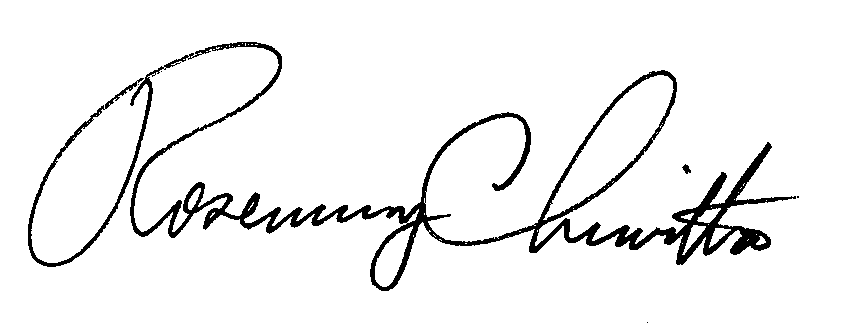 Rosemary ChiavettaSecretary of the CommissionRC:jbs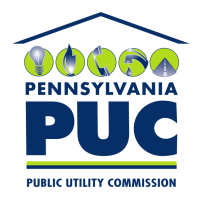  PUBLIC UTILITY COMMISSION400 NORTH STREET, KEYSTONE BUILDING, SECOND FLOORHARRISBURG, PENNSYLVANIA  17120IN REPLY PLEASE REFER TO OUR 